УПРАВЛЕНИЕ ОБРАЗОВАНИЯ И НАУКИ ЛИПЕЦКОЙ ОБЛАСТИ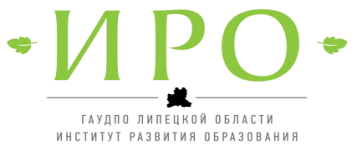 ГАУДПО ЛИПЕЦКОЙ ОБЛАСТИ«ИНСТИТУТ РАЗВИТИЯ ОБРАЗОВАНИЯ»КАФЕДРА ГУМАНИТАРНОГО ИЭСТЕТИЧЕСКОГО ОБРАЗОВАНИЯМЕТОДИЧЕСКИЕ РЕКОМЕНДАЦИИ«О преподавании учебных предметов«Обществознание»/ «Право»/ «Экономика» в общеобразовательных организациях Липецкой области в 2021/2022 учебном году»Автор-составитель: А.Г.Трубицин,преподаватель кафедрыРассмотренона заседании отделения учителей истории и обществознанияРУМО в системе общего образования Липецкой областиПротокол № 2 от «23» июня 2021 г.Липецк2021Обществознание играет ведущую роль в выполнении школой функции интеграции молодёжи в современное общество: учебный предмет позволяет последовательно раскрывать учащимся подросткового возраста особенности современного общества, различные аспекты взаимодействия в современных условиях людей друг с другом, с основными институтами государства и гражданского общества, регулирующие эти взаимодействия социальные нормы.Изучение курса «Обществознание», включающего знания о российском обществе и направлениях его развития в современных условиях, об основах конституционного строя нашей страны, правах и обязанностях человека и гражданина, способствует воспитанию российской гражданской идентичности, готовности к служению Отечеству, приверженности национальным ценностям.Привлечение при изучении курса различных источников социальной информации, включая СМИ и Интернет, помогает школьникам освоить язык современной культурной, социально-экономической и политической коммуникации, вносит свой вклад в формирование метапредметных умений извлекать необходимые сведения, осмысливать, преобразовывать и применять их.Изучение учебного курса «Обществознание» содействует вхождению обучающихся в мир культуры и общественных ценностей и в то же время открытию и утверждению собственного «Я», формированию способности к рефлексии, оценке своих возможностей и осознанию своего места в обществе.Главной целью преподавания и изучения обществознания 
в образовательной организации является формирование гармонично развитой личности, воспитание общероссийской идентичности, гражданской ответственности, патриотизма, правовой культуры и правосознания, уважения к общепринятым в обществе социальным нормам и моральным ценностям, развитие у обучающихся понимания приоритетности общенациональных интересов, приверженности правовым принципам, закрепленным в Конституции Российской Федерации и законодательстве Российской Федерации, создание условий для освоения обучающимися способов успешного взаимодействия с различными политическими, правовыми, финансово-экономическими и другими социальными институтами для реализации личностного потенциала в современном динамично развивающемся российском обществе.I. Нормативные документы и методические материалы, обеспечивающие организацию образовательной деятельности поучебным предметам «Обществознание»/ «Право»/ «Экономика»В 2021/2022 учебном году в общеобразовательных организациях Липецкой области реализуются:- Федеральный государственный образовательный стандарт основного общего образования (далее – ФГОС ООО) в 5-9 классах (его действие прекращается 1 сентября 2022 г. в соответствии с Приказом Министерства просвещения Российской Федерации №287  от 31.05.2021 г.);- Федеральный государственный образовательный стандарт среднего общего образования (далее – ФГОС СОО) в 10-11 классах.В соответствии с Приказом Министерства просвещения Российской Федерации №287  от 31.05.2021 г. с 1 сентября 2021 г. образовательная организация вправе осуществлять обучение по новому ФГОС ООО с согласия лиц, зачисленных до вступления в силу настоящего Приказа, для несовершеннолетних – с согласия родителей (законных представителей). Нормативные документы Федеральный уровень1. Конституция Российской Федерации 1993 г. (с последними поправками от 01.07.2020 г.)2. Федеральный закон от 29.12.2012 № 273-ФЗ «Об образовании в Российской Федерации» (в последней редакции).3. Приказ Министерства труда и социальной защиты Российской Федерации от 18.10.2013 № 544н «Об утверждении профессионального стандарта «Педагог (педагогическая деятельность в сфере дошкольного, начального общего, основного общего, среднего общего образования) (воспитатель, учитель)».4. Приказ Министерства образования и науки Российской Федерации от 17.12.2010 № 1897 (в последней редакции) «Об утверждении федерального государственного образовательного стандарта основного общего образования». 5. Приказ Министерства образования и науки Российской Федерации от 17.05.2012 № 413 (в последней редакции) «Об утверждении федерального государственного образовательного стандарта среднего общего образования».6. Приказ Министерства просвещения Российской Федерации от 31.05.2021 г. №287  «Об утверждении федерального государственного образовательного стандарта основного общего образования».7. Постановление Главного государственного санитарного врача Российской Федерации от 28.09.2020 г. № 28 «Об утверждении санитарных правил СП 2.4.3648-20 "Санитарно-эпидемиологические требования к организациям воспитания и обучения, отдыха и оздоровления детей и молодежи"(вступили в силу с 01.01.2021 г., действуют до 01.01.2027 г.).8. Постановление Главного государственного санитарного врача России от 30.06.2020	№ 16, СП3.1/2.4	3598-20 «Об утверждении санитарно-эпидемиологических правил СП3.1/2.4 3598-20 «Санитарно-эпидемиологические требования к устройству, содержанию и организации работы образовательных организаций и других объектов социальной инфраструктуры для детей и молодежи в условиях распространения новой коронавирусной инфекции (COVID-19)».9. Приказ Министерства просвещения Российской Федерации от 22.03.2021 г. №115 «Об утверждении Порядка организации и осуществления образовательной деятельности по основным общеобразовательным программам – образовательным программам начального общего, основного общего и среднего общего образования».10. Приказ Министерства просвещения России от 20.05.2020 г. №254 «Об утверждении федерального перечня учебников, допущенных к использованию при реализации имеющих государственную аккредитацию образовательных программ начального общего, основного общего, среднего общего образования организациями, осуществляющими образовательную деятельность».11. Приказ Министерства просвещения Российской Федерации от 23.12.2020 №766 «О внесении изменений в федеральный перечень учебников, допущенных к использованию при реализации имеющих государственную аккредитацию образовательных программ начального общего, основного общего, среднего общего образования, утверждённый приказом Минпросвещения России от 20 мая 2020 г. №254».12. Приказ Министерства просвещения Российской Федерации от 18.12.2019 г. №695 «Об утверждении Порядка формирования федерального перечня учебников, допущенных к использованию при реализации имеющих государственную аккредитацию образовательных программ начального общего, основного общего, среднего общего образования».13. Приказ Министерства просвещения Российской Федерации от 31.05.2021 г. №287 «Об утверждении федерального государственного образовательного стандарта основного общего образования».Региональный уровень1. Приказ управления образования и науки Липецкой области от 17.03.2020 № 386 «Об организации образовательной деятельности в организациях, реализующих образовательные программы начального общего, основного общего и среднего общего образования, дополнительные общеобразовательные программы, в условиях предупреждения новой коронавирусной инфекции в Липецкой области»Методические материалы Федеральный уровень1. Примерная основная образовательная программа основного общего образования, одобренная решением федерального учебно-методического объединения по общему образованию (протокол от 8 апреля 2015 г. № 1/15 в редакции протокола № 1/20 от 04.02.2020 федерального учебно-методического объединения по общему образованию (далее - ПООП ООО) http://fgosreestr.ru/ 2. Примерная основная образовательная программа среднего общего образования, одобренная решением федерального учебно-методического объединения по общему образованию (протокол от 28 июня 2016 г. № 2/16-з (далее - ПООП СОО) http://fgosreestr.ru/3. Концепция преподавания учебного предмета «Обществознание» в образовательных организациях Российской Федерации, реализующих основные общеобразовательные программы (опубликована на сайте Министерства просвещения Российской Федерации 30.12.2018 г.) (далее – Концепция) https://docs.edu.gov.ru/document/b12aa655a39f6016af3974a98620bc34/download/3243/4. Письмо Департамента государственной политики в сфере общего образования Министерства образования и науки Российской Федерации от 16.05.2018 № 08-1211 «Об использовании учебников и учебных пособий в образовательной деятельности».5. Методические рекомендации по реализации образовательных программ начального общего, основного общего, среднего общего  образования, образовательных программ среднего профессионального образования и дополнительных общеобразовательных программ с применением электронного обучения и дистанционных образовательных технологий https://docs.edu.gov.ru/document/26aa857e0152bd199507ffaa15f77c58/6. Примерная рабочая программа основного общего образования по обществознанию (проект рабочей программы по новым ФГОС ООО 2021 г.)- http://www.instrao.ru/index.php/primer/464-primernaya-rabochaya-programma-osnovnogo-obschego-obrazovaniya-po-obschestvoznaniyu-proekt7. Примерная программа воспитания (утверждённая Протоколом №2/20 от 02.06.2020 г. заседания федерального учебно-методического объединения по общему образованию) - http://form.instrao.ru/8. Примеры модульного наполнения раздела «Виды, формы и содержания деятельности» - http://form.instrao.ru/ II. Реализация ФГОС ООО и ФГОС СООВ Концепции отмечается: «Преподавание обществознания ведется на уровнях основного общего и среднего общего образования в форме интегрального курса, имеющего два концентра. Последовательность освоения учебного материала строится с учетом этапов социального взросления обучающихся, развития их познавательных возможностей, постепенного обогащения их личного социального опыта, изменений с возрастом интересов и запросов, логики развертывания научного знания.Интегральный характер преподавания обществознания определяется установленной Конституцией Российской Федерации в качестве объекта конституционного регулирования и государственного строительства триадой «личность – общество – государство» и способствует выработке у обучающихся практических навыков, которые необходимы каждому человеку, вступающему в самостоятельную жизнь. Интегральный характер преподавания обществознания не исключает возможности его изучения тематическими блоками (модулями).При освоении программ основного общего и среднего общего образования преподавание и изучение обществознания на базовом уровне является обязательным для всех обучающихся и сфокусировано на решении практических задач воспитания и социализации обучающегося на основе формирования у него целостной социальной картины мира. На уровне среднего общего образования с учетом образовательных потребностей и интересов обучающихся может реализовываться углубленный уровень обществознания.Углубленный уровень на ступени среднего общего образования обеспечивается за счет расширенного освоения теоретических знаний в рамках базовых наук и способности их применения в последующей профессиональной деятельности, связанной прежде всего с социально-гуманитарным знанием».В Концепции определяется главная функция обществознания - функция интеграции знаний о человеке и обществе, получаемых в рамках изучения курса и других учебных предметов, устанавливает межпредметные связи с другими предметами социально-гуманитарной направленности (история, литература, география, основы религиозных культур и светской этики) и с реализуемой в организациях, реализующих общеобразовательные программы, программой воспитания и социализации обучающихся. Поэтому необходимо обратить внимание на содержание Программы воспитания и социализации, примерной Программы воспитания (утверждённая 02.06.2020 г. на заседании ФУМО по общему образованию).В Концепции рекомендуют введение обществознания в качестве обязательного предмета на уровне среднего общего образования и разработку в ближайшей перспективе программы для углублённого изучения.Структура рабочих программ учебных предметов «Обществознание»/ «Право»/ «Экономика» включает следующие компоненты:1. Планируемые результаты освоения учебного предмета.Планируемые результаты освоения учебного предмета, представленные в рабочих программах, должны соответствовать структурному компоненту целевого раздела основной образовательной программы основного/среднего общего	образования	общеобразовательной	организации «Планируемые результаты освоения обучающимися основной образовательной программы основного/среднего общего образования».Достижение планируемых личностных, метапредметных и предметных результатов целесообразно определять по состоянию на конец каждого года обучения.Предметные результаты на уровне основного общего образования представляются двумя блоками «Обучающийся научится» («Выпускник научится») и «Обучающий получит возможность научиться» («Выпускник получит возможность научиться»).По учебным предметам «Право» и «Экономика» на уровне среднего общего образования помимо вышеуказанных групп результатов, представляются еще две группы результатов: результаты базового и углубленного уровней. Результаты базового уровня ориентированы на общую функциональную грамотность, получение компетентностей для повседневной жизни и общего уровня развития. Результаты углубленного уровня ориентированы на получение компетентностей для последующей профессиональной деятельности как в рамках данной предметной области, так и в смежных с ней областях.2. Содержание учебного предмета.Содержание рабочих программ учебных предметов «Обществознание»/ «Право»/ «Экономика» разрабатывается с учетом примерной основной образовательной программы основного/среднего общего образования, а также вариативных (авторских) программ; включает перечень изучаемого учебного материала по основным разделам (темам).3. Тематическое планирование с указанием количества часов, отводимых на освоение каждой темы.Общеобразовательная организация может самостоятельно включить в тематическое планирование дополнительные компоненты. Тематическое планирование может быть представлено в виде таблицы, включающей перечень тем и количество часов, в том числе отводимых на реализацию региональных особенностей, характеристику контрольно-измерительных материалов, учебно-методическое обеспечение предмета, перечень рекомендуемой литературы (основной и дополнительной) для педагога и обучающихся и др. При планировании учебного процесса учитель может самостоятельно определить оптимальную для конкретной педагогической ситуации последовательность и временные рамки рассмотрения отдельных тем.Примерный недельный учебный план основного общего образования (минимальный в расчете на 5267 часов за весь уровень образования)Таким образом, примерная основная образовательная программа основного общего образования предполагает изучение обществознания из расчёта 1 ч. в неделю. Однако, учитывая востребованность данного предмета при сдаче государственной итоговой аттестации за курс основной школы, а также насыщенности содержания данного предмета, рекомендуем предусмотреть в учебном плане ещё 1 ч. в неделю на изучение обществознания в 8-9 кл. из вариативной части учебного плана.Согласно примерной основной образовательной программе среднего общего образования учебный предмет «Обществознание» не входит в перечень обязательных предметов для изучения, поэтому может не изучаться в рамках технологического и естественно-научного профиля. При этом в примерных учебных планах гуманитарного, социально-экономического и универсального профиля изучение обществознания предусмотрено. Обращаем внимание на рекомендации авторов Концепции, которые предлагают включение учебного предмета «Обществознание» в перечень обязательных предметов для изучения.Изучение предметов «Экономика» предлагается на социально-экономическом профиле, а «Право» - на гуманитарном профиле. При этом, уровень изучения предмета (базовый или углублённый) образовательная организация вправе самостоятельно определять исходя из образовательных потребностей обучающихся. III. Реализация нового ФГОС ООО 2021 г. по учебному предмету «Обществознание»Приказом Министерства просвещения Российской Федерации от 31.05.2021 г. №287 был утверждён новый федеральный государственный образовательный стандарт основного общего образования (далее – Стандарт). Обращаем внимание на изменения, которые произошли в этом документе: 1)  рабочая программа должна включать:- содержание учебного предмета;- планируемые результаты освоения предмета;- тематическое планирование с указанием количества академических часов, отводимых на освоение каждой темы и возможность использования по этой теме электронных (цифровых) образовательных ресурсов, являющихся учебно-методическими материалами (мультимедийные программы, электронные учебники, электронные библиотеки, игровые программы, коллекции цифровых образовательных ресурсов), используемые для обучения и воспитания различных групп пользователей, представленными в электронном (цифровом) виде и реализующими дидактические возможности ИКТ, содержание которых соответствует законодательству об образовании;- рабочие программы формируются с учётом рабочей программы воспитания.2) изменения в содержании предметных результатов:2.1.Предметные результаты более конкретизированы с указанием конкретных тем и умений, сочетают в себе познавательные, мировоззренческие и метапредметные компоненты.2.2.Практико-ориентированная направленность предмета, проявляющаяся в использовании приобретённых знаний в практической деятельности, повседневной жизни, в том числе: составление простейших документов; оценка собственных поступков и поведения других людей;объяснение сущности и взаимосвязей явлений, процессов социальной действительности;  составление личного финансового плана;выбор профессии и оценка собственных перспектив в профессиональной сфере;публичное представление результатов своей деятельности и др.2.3. Упор делается на умение работать с различными источниками социальной информации (умение анализировать, обобщать, систематизировать, конкретизировать и критически оценивать социальную информацию), по сути – на формирование информационной компетенции обучающихся.На официальном сайте ФГБНУ «Институт стратегии развития образования РАО» размещён проект примерной рабочей программы основного общего образования по предмету «Обществознание». Данная программа является ориентиром для составления рабочих программ по ФГОС ООО 2021 г. В проекте программы определяются планируемые результаты освоения учебного предмета (личностные и метапредметные), а также предметные результаты освоения по каждому классу (с 6 по 9 кл.). Представлено содержание учебного предмета по каждому классу и тематическое планирование. Рекомендуемое количество часов на изучение предмета – 34 ч. в год (с 6 по 9 кл. включительно). Обращаем внимание, что содержание курса примерной рабочей программы не предусматривает пропедевтики, а по сути представляет курс в виде единого концентра, изучаемого последовательно с 6 по 9 классы. IV. Интернет-ресурсы,содержащие демоверсии региональных мониторингов учебных достижений обучающихся по общеобразовательным предметам, ВПР,ОГЭ, ЕГЭ, НИКО; аналитические материалы по итогам проведения региональных мониторингов учебных достижений обучающихся по общеобразовательным предметам, ОГЭ, ЕГЭ, НИКО;методические рекомендации для организации эффективной подготовки обучающихся и выпускников общеобразовательных организацийк участию в процедурах оценки качества образования, примерные рабочие программы по предметуhttps://fioco.ru/ - официальный сайт ФГБУ «Федеральный институт оценки качества образования»: содержит аналитические материалы результатов национальных и международных исследований, методические рекомендации, образцы и описания проверочных работ для проведения Всероссийских проверочных работ и др.https://www.eduniko.ru/ - официальный сайт федерального проекта «Национальные исследования качества образования»: содержит аналитические отчёты и проведении НИКО по обществознанию; банк заданий НИКО и др.https://fipi.ru/ - официальный сайт ФГБНУ «Федеральный институт педагогических измерений»: содержит демоверсии, спецификации и кодификаторы ЕГЭ и ОГЭ по обществознанию, перспективные модели ЕГЭ, аналитические и методические материалы по результатам ГИА, навигатор самостоятельной подготовки к ГИА и др.https://instrao.ru/ - официальный сайт ФГБНУ «Институт стратегии развития образования Российской академии образования»: содержит проект примерной рабочей программы по обществознанию, Примерную программу воспитания, методические рекомендации по разработке программ воспитания и примеры модульного наполнения разделов и др.https://fgosreestr.ru/ - Реестр примерных программ – государственная  информационная система Министерства просвещения Российской Федерации: содержит Примерные основные образовательные программы, Примерную программу воспитания, авторские программы по отдельным учебным предметам и др. http://cmoko48.lipetsk.ru/ - официальный сайт ОКУ «Центр мониторинга и оценки качества образования Липецкой области»: содержит информационные и аналитические материалы по проведённым и проводимым в регионе мониторингам, ВПР, информацию об аттестации педагогических работников и др. https://iom48.ru/ - официальный сайт ГАУДПО ЛО «Институт развития образования»: содержит методические материалы для учителей, информационные материалы о проводимых в регионе конкурсах, планы работы Института развития образования и информацию о работе его структурных подразделений -  Центре непрерывного повышения профессионального мастерства педагогических работников, Центре поддержки одарённых детей «Стратегия», детском технопарке «Кванториум» и др.V. Рекомендации по организации обучения школьников в дистанционном режимеПреподавание истории осуществляется в дистанционном режиме в соответствии с «Методическими рекомендациями по реализации образовательных программ начального общего, основного общего, среднего общего образования, образовательных программ среднего профессионального образования и дополнительных общеобразовательных программ с применением электронного обучения и дистанционных образовательных технологий» [https://docs.edu.gov.ru/document/26aa857e0152bd199507ffaa15f77c58/download/2752/], опубликованные на официальном сайте Министерства просвещения Российской Федерации.С 1 января 2021 г. вступили в силу санитарные правила СП 2.4.3648-20 «Санитарно-эпидемиологические требования к организациям воспитания и обучения, отдыха и оздоровления детей и молодёжи» (см. п. I Нормативные документы и методические материалы рекомендаций). При реализации образовательных программ с применением дистанционных образовательных технологий и электронного обучения предусмотрены следующие требования:для образовательных целей не должны использоваться мобильные средства связи;одновременное использование детьми на занятиях более двух различных ЭСО (интерактивная доска и персональный компьютер, интерактивная доска и планшет) не допускается;при использовании электронных средств обучения рабочее место должно быть организовано таким образом, чтобы обеспечивать ребенку зрительную дистанцию до экрана не менее 50 см. Планшеты должны размещаться на столах под углом наклона 30 градусов;обучение должно заканчиваться не позднее 18.00 часов. Продолжительность урока не должна превышать 40 минут;электронное оборудование необходимо ежедневно дезинфицировать.Педагогическим работникам образовательной организации при реализации образовательных программ основного общего и среднего общего образования с применением электронного обучения и дистанционных образовательных технологий: «рекомендуется планировать свою педагогическую деятельность с учетом системы дистанционного обучения, создавать простейшие, нужные для обучающихся, ресурсы и задания; выражать свое отношение к работам обучающихся в виде текстовых или аудио рецензий, устных онлайн консультаций».Важно организовать ежедневный мониторинг участвующих в занятии обучающихся с применением электронного обучения.Формы проведения виртуальных уроков весьма разнообразны, это: лекция (в режиме реального времени, с элементами контроля, с элементами видео, с элементами аудио); изучение ресурсов (Интернет-ресурсов, на электронных носителях, на бумажных носителях, текстовых, текстовых с включением иллюстраций, с включением видео, с включением аудио, с включением анимации); самостоятельная работа по сценарию (поисковая, исследовательская, творческая, др.); конференция в чате; конференция в форуме; коллективная проектная работа; индивидуальная проектная работа; тренировочные упражнения; тренинг с использованием специальных обучающих систем; контрольная работа (тестирование, ответы на контрольные вопросы); консультация. Варьируя комбинации из таких элементов, сетевой учитель может создавать уроки самых разных типов – в зависимости от возраста детей, от степени их активности и самостоятельности, от специфики предмета и др. В режиме дистанционного обучения возможны следующие виды работы: 1. Самостоятельная работа учащихся с текстом лекции, вопросами и заданиями к ней. Предполагает расширение знаний по предмету– внимательное прочтение лекционного материала, закрепление приобретённых знаний по вопросам к нему, выполнение заданий и оформление результатов своей деятельности по предложенному образцу.2. Самостоятельная работа учащихся с документами и заданиями к ним. Предполагает углубление знаний по предмету – внимательное прочтение документального материала, выполнение заданий и оформление результатов своей деятельности по предложенному образцу.3. Самостоятельное знакомство учащихся с персоналиями, словарём к уроку. Предполагает углубление знаний по предмету, расширение понятийного аппарата учащихся – использование этих знаний для выполнения творческой работы учащимся и во время контрольной проверки знаний в других ситуациях. 4. Выполнение творческой работы. Предполагает проявление творчества учащегося в выборе формы представления конечного результата своей деятельности, а также способность применения приобретённых знаний на практике.5. Самостоятельная работа с мультимедийной презентацией. Предполагает закрепление приобретённых знаний по изучаемой теме, а также возможность самопроверки.6. Самостоятельная работа с историческими картами (в том числе контурными), визуальной информацией на поиск противоречий, на аргументацию теоретических суждений.7. Контроль знаний предполагает возможность учащемуся получить независимую экспертную оценку результатов своей самостоятельной деятельности в рамках изучения темы; показывает качество приобретённых учащимся знаний, а также уровень готовности к самообразованию – эта оценка складывается из всех конечных результатов деятельности учащегося: с лекционным материалом, с документами, с персоналиями, словарём, выполнения творческой работы, прохождения контрольного теста в режиме онлайн. Организация контроля знаний может быть осуществлена с использованием материалов сайтов «Решу ЕГЭ», «Решу ОГЭ», ФИПИ (Банк заданий)».Обмен результатами работы возможен посредством использования облачных технологий (Яндекс.Диск, Облако на mail.ru).Обсуждение результатов работы возможно в соцсетях и через мессенджеры: WhatsApp и Viber.Для организации занятий в дистанционном режиме учитель может пользоваться следующими электронными и цифровыми образовательными ресурсами:Российская электронная школа - https://resh.edu.ru/Единая коллекция цифровых образовательных ресурсов - http://school-collection.edu.ru/catalog/?subject%5B%5D=20Единое окно доступа к образовательным ресурсам - http://window.edu.ru/Федеральный портал «Российское образование» - http://www.edu.ru Российский образовательный портал – http://www.school.edu.ruПортал информационной поддержки Единого государственного экзамена – http://ege.edu.ruФедеральный портал «Информационно-коммуникационные технологии в образовании» - http://www.ict.edu.ruРоссийский портал открытого образования - http://www.openet.edu.ruФедеральный центр информационно-образовательных ресурсов – http://fcior.edu.ruИнтернет-сервисы (программы Web 2.0), которые работают онлайн, и не требуют установки программного обеспечения на компьютере, необходимо только устойчивое подключение к Интернет: https://learningapps.org/ - программа Web 2.0 для создания интерактивных упражнений, применяемых для разнообразных форм учебного процесса, например, для уроков в игровой форме. Созданные в этом сервисе электронные дидактические материалы можно использовать в работе с интерактивной доской или как индивидуальные упражнения для учеников. Учитель может работать с группами обучающихся, быстро создавать упражнения на уроке, задавать домашние задания, получать гиперссылку от учеников и проверять выполнение задания.Есть также возможность использовать иллюстративные, видео- и аудио-материалы.https://wordart.com/ - онлайн-генератор облака слов - веб-сервис позволяет создать привлекательные словесные облака, которые можно использовать для создания временного текстового наполнения. Многие разработчики используют временное текстовое наполнение при создании сайтов, чтобы наглядно продемонстрировать дизайн во всей его красе. Может быть полезен педагогу для визуализации данных, информации, процессов и т.д.Предметные областиУчебныепредметыКлассыКоличество часов в неделюКоличество часов в неделюКоличество часов в неделюКоличество часов в неделюКоличество часов в неделюКоличество часов в неделюКоличество часов в неделюКоличество часов в неделюПредметные областиУчебныепредметыКлассыVVIVIIVIIVIIIVIIIIXВсегоОбязательная частьОбщественно-научные предметыОбществознание-1111114